Б О Й О Р О Ҡ		            	  		       РАСПОРЯЖЕНИЕ«21» февраль 2017 й.	                      № 1- 02             «21» февраля 2017 г.О принятии на учет граждан, в качестве нуждающихся в улучшении жилищных условийВ соответствии ст. 51 п. 1 Жилищного кодекса Российской Федерации, на основании протокола заседания жилищной комиссии сельского поселения Дмитриево-Полянский сельсовет муниципального района Шаранский район Республики Башкортостан от 17.02.2017 г. № 1/17 и заявления гражданина Мустаева Анатолия Мухаметшиновича  в  составе  семьи  из 2 человек,  зарегистрированных по адресу: РБ, Шаранский район, д.Загорные Клетья, ул. Речная, дом 4 о принятии на учет, в качестве нуждающихся в жилых помещениях: 1. Принять на учет гражданина Мустаева Анатолия Мухаметшиновича  в качестве нуждающегося  в улучшении жилищных условий, для участия в софинансировании в Целевой программе по улучшению жилищных условий граждан, проживающих в сельской местности.2. Контроль за   выполнением  настоящего  оставляю за собой.Глава сельского поселенияДмитриево-Полянский сельсовет муниципального района						       Шаранский район	           Ахмадеева Г.А.БАШҠОРТОСТАН  РЕСПУБЛИКАҺЫШаран районы Муниципаль районынынДмитриева Поляна ауыл СоветыАуыл билємәће Хакимиәте452630,  Дмитриева Поляна ауылы,тел.(34769) 2-68-00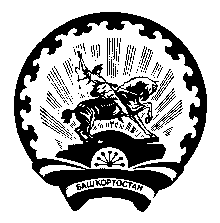 РЕСПУБЛИКА  БАШКОРТОСТАНАдминистрация сельского поселенияДмитриево-Полянский сельсоветМуниципального района  Шаранский район         452630, д. Дмитриева Поляна,тел.(34769) 2-68-00